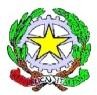 MINISTERO DELL'ISTRUZIONE, DELL'UNIVERSITÀ E DELLA RICERCAIstituto Comprensivo Statale di EsperiaVia San Rocco,5–03045 Esperia (FR)- Tel.0776 938023 fax0776 938135 e-mail: FRIC80300L@istruzione.it -pec: FRIC80300L@pec.istruzione.itsito web: www. icesperia.itMODULO PER L'USCITA DA SCUOLA E DELEGA TERZINoi sottoscritti ……………………………………e…………………………………, esercenti la podestà genitoriale	dell’alunno/a	…………………………………………..………	frequentante	la	scuola………………………………………………………… del plesso di ……………………………………… classe …………… sez. …………….COMUNICHIAMODi aver responsabilmente optato per la seguente modalità di uscita al termine delle lezioni per l'anno scolastico……………………………oritiro da parte dei genitori o esercenti la patria podestà (cognome e nome)…………………………………………………………………………………………………………………………………………………………ouso trasporto scolastico:l'alunno	..è autorizzato all'uso dello scuolabus o del trasporto scolastico svolto dalla ditta.................................con la quale il Comune di...................ha contratto di abbonamento per l'anno scolastico in corso, dichiarando di provvedere personalmente o tramite delegati al ritiro del/della propria figlio/a alla fermata prevista nel percorso di ritorno da ........................................................... a ..................................o ritiro da parte di persone maggiorenni delegate e autorizzateDOMANDA DI AUTORIZZAZIONE ALL’USCITA DEL MINORE CON ALTRE PERSONE DELEGATEDELEGHIAMOLe sotto elencate persone a prelevare il minore	in caso di uscitaanticipata e/o al termine delle lezioni DELEGATO n. 1Si allega fotocopia del documento di riconoscimento…………………………………………………………………………………….n.………………………………………………………….rilasciato il………………………….da……………………………………………………..DELEGATO n. 2Si allega fotocopia del documento di riconoscimento…………………………………………………………………………………….n.………………………………………………………….rilasciato il………………………….da……………………………………………………..DELEGATO n. 3Si allega fotocopia del documento di riconoscimento…………………………………………………………………………………….n.………………………………………………………….rilasciato il………………………….da……………………………………………………..Luogo e data ……………………………………………In fede…………………………………………………………………..Persona delegata al ritiro del minoreGrado di parentela (specificare)